  МИНИСТЕРСТВО ОБРАЗОВАНИЯ И НАУКИ УЛЬЯНОВСКОЙ ОБЛАСТИ ОБЛАСТНОЕ ГОСУДАРСТВЕННОЕ  БЮДЖЕТНОЕ  ПРОФЕССИОНАЛЬНОЕ ОБРАЗОВАТЕЛЬНОЕ УЧРЕЖДЕНИЕ «БОЛЬШЕНАГАТКИНСКИЙ ТЕХНИКУМ ТЕХНОЛОГИИ И СЕРВИСА» ПРИКАЗ	01.02.2018                                                                                                         № 41«Об утверждении правил  приёма   в 2018 году»В соответствии с Федеральным законом от 29.12.2012 N 273-ФЗ «Об образовании в Российской Федерации»,  приказом Министерства образования и науки РФ от 14 июня 2013г. №464 «Об утверждении порядка организации и осуществления образовательной деятельности по образовательным программам среднего профессионального образования»,  приказом Министерства образования и науки РФ от 23 января 2014г. №36 «Об утверждении порядка приема на обучение по образовательным программам среднего профессионального образования», приказом Министерства образования и науки России от 11.12.2015г. №1456 «О внесении изменений в Порядок приема на обучение по образовательным программам среднего профессионального образования, утвержденный приказом Министерства образования и науки РФ от 23 января 2014г. №36»,  Международными соглашениями в области образования, Уставом образовательного учреждения, Локальными актами техникума СМК-ОП.4.1-3.1-2016 «Порядок приема на обучение по образовательным программам среднего профессионального образования ОГБПОУ Большенагаткинского ТТиС приказ № 55 от 24.02.2016 года, СМК-ОП.3-1.7-2016 Положение о приемной комиссии приказ №181а от 19.05.2016.ПРИКАЗЫВАЮ1. Правила приема граждан на обучение по программам среднего профессионального образования на 2018/2019 учебный год  утвердить.2. Организовать прием в 2018 году по следующим специальностям:Среднее профессиональное образование по программам подготовки специалистов среднего звена по специальностям:НА БАЗЕ ОСНОВНОГО ОБЩЕГО ОБРАЗОВАНИЯ(на бюджетной основе  по очной форме обучения)1. Специальность «Техническое обслуживание и ремонт двигателей, систем и агрегатов автомобилей»Квалификация – техник.Срок обучения 3 года 10 месяцев.Количество мест – 252.  Специальность «Организация обслуживания в общественном питании»Квалификация – менеджер.Срок обучения 3 года 10 месяцев.Количество мест – 25.3. Специальность « Товароведение и экспертиза качества потребительских товаров»Квалификация – товаровед-эксперт.Срок обучения 2 года 10 месяцев.Количество мест – 25НА БАЗЕ ОСНОВНОГО ОБЩЕГО ОБРАЗОВАНИЯ (на платной основе  по заочной форме обучения)1. Специальность «Право и организация социального обеспечения»Квалификация – юрист.Срок обучения 3 год 10 месяцев.Количество мест – 20.2. Специальность «Экономика и бухгалтерский учет»Квалификация – бухгалтер.Срок обучения 3 год 10 месяцев.Количество мест – 20.3. Специальность «Техническое обслуживание и ремонт автомобильного транспорта» Квалификация – техник.Срок обучения 4 года 10 месяцев.Количество мест – 20.4. Специальность «Механизация сельского хозяйства» Квалификация – техник-механик.Срок обучения 4 года 10 месяцев.Количество мест – 20.5.  Специальность «Товароведение и экспертиза качества потребительских товаров»Квалификация – товаровед-экспертСрок обучения 3 года 10 месяцев.Количество мест – 20.НА БАЗЕ СРЕДНЕГО ОБЩЕГО ОБРАЗОВАНИЯ (на платной основе  по заочной форме обучения)1. Специальность «Экономика и бухгалтерский учет»Квалификация – бухгалтер.Срок обучения 2 год 10 месяцев.Количество мест – 20. 2. Специальность «Право и организация социального обеспечения»Квалификация – юрист.Срок обучения 2 год 10 месяцев.Количество мест – 20.3. Специальность «Техническое обслуживание и ремонт автомобильного транспорта» Квалификация – техник.Срок обучения 3 года 10 месяцев.Количество мест – 20.4. Специальность «Механизация сельского хозяйства» Квалификация – техник-механик.Срок обучения 3 года 10 месяцев.Количество мест – 20.5.  Специальность «Товароведение и экспертиза качества потребительских товаров»Квалификация – товаровед-экспертСрок обучения 2 года 10 месяцев.Количество мест – 20.На платной основе по программам профессионального обучения и повышения квалификации по профессиям:Водитель транспортных средств категории «В».Тракторист – машинист сельскохозяйственного производства категории  «В», «С», «D», «Е», «F»ПоварЭлектросварщик ручной сваркиГазосварщикПлодоовощеводСлесарь по ремонту автомобилейСлесарь по топливной аппаратуреОфициантБуфетчикОператор ЭВ и ВМ на уровне пользователя персонального компьютераОператор ЭВ и ВМ на уровне пользователя персонального компьютера со специализацией автоматизация бухгалтерского учетаПовышение квалификации преподавателей и мастеров п/о, осуществляющих подготовку водителей автомобилей и самоходных машинЕжегодные занятия с водителями автотранспортных средствПродавец продовольственных товаровПродавец непродовольственных товаровКассир торгового залаКонтролер-кассирОбучение по программам профессионального обучения и повышения квалификации может проводиться  по очной, очно-заочной формам обучения, по индивидуальным планам или в составе группы.3. Для обеспечения приема организовать приемную комиссию в составе:председатель: Саланов А.Ф. – директор техникумазам. председателя: Мынина О.Ю. – первый заместитель директора по УР члены комиссии: Горлова Е.А.  – председатель профкома		        Саланова Т.В.– секретарь учебной части		        Хаванская А.А.- заместитель директора по УВР		        Лапшина О.В. – заведующая канцелярией (технический секретарь приемной комиссии).Ответственный секретарь приемной комиссии:                               Любавина Т.Ю. – заместитель директора по УРНа период очередного отпуска Любавиной Т.Ю. секретарем приемной комиссии назначить заведующую канцелярией Лапшину О.В. 4. Определить место расположения приемной комиссии – помещение методического кабинета и организовать дежурство согласно графика (прилагается).	Установить время работы приемной комиссии с понедельник по четверг с 9.00 до 16.00 часов; в пятницу – с 9.00 до 15.00 часов. Обеденный перерыв – с 12.00 до 13.00 часов.  В субботу – с 9-00 до 12-00 (без обеденного перерыва). Выходной день – воскресенье.5. Первому заместителю директора по УР Мыниной О.Ю., заместителю директора по УР Любавиной Т.Ю., заместителю директора по УВР Хаванской А.А.., заместителю директора по НМР Салановой Н.В., заведующему методическим кабинетом Кирхеевой А.В. совместно с лаборантом  Шитовым В.Н. оформить помещение приемной комиссии в срок до 15 июня 2018 года.6. Ответственному секретарю приемной комиссии Любавиной Т.Ю. разместить на официальном сайте техникума и на информационном стенде до начала приема документов следующую информацию, подписанную председателем приемной комиссии:не позднее 1 марта:правила приема в образовательную организацию;условия  приема  на  обучение  по  договорам  об  оказании   платных образовательных услуг;перечень специальностей  (профессий),  по  которым   образовательная организация объявляет прием в соответствии с лицензией на   осуществление образовательной деятельности (с выделением  форм  получения   образования (очная, очно-заочная, заочная);требования к уровню образования, которое необходимо для поступления (основное общее или среднее общее образование);информацию о возможности приема заявлений и необходимых документов в электронной форме;информацию о необходимости (отсутствии  необходимости)   прохождения поступающими  обязательного   предварительного   медицинского     осмотра (обследования); в случае необходимости прохождения указанного осмотра – с указанием   перечня   врачей-специалистов,   перечня       лабораторных и функциональных исследований, перечня общих и дополнительных   медицинских противопоказаний.не позднее 1 июня:общее  количество  мест  для  приема   по   каждой     специальности (профессии), в том числе по различным формам получения образования;количество  мест,  финансируемых  за  счет  бюджетных   ассигнований федерального бюджета, бюджетов субъектов Российской  Федерации,   местных бюджетов по каждой специальности (профессии), в том числе  по   различным формам получения образования;количество мест по каждой специальности (профессии) по договорам об оказании платных образовательных услуг, в том числе по различным   формам получения образования;правила подачи и рассмотрения апелляций;информацию о наличии общежития  и  количестве  мест  в   общежитиях, выделяемых для иногородних поступающих;образец договора об оказании платных образовательных услуг.7. Дежурным и секретарю приемной комиссии принимать предоставленные документы и формировать личные дела абитуриентов при условии наличия полного перечня правильно оформленных документов.8. Заместителю директора Любавиной Т.Ю. провести инструктаж дежурных в приемной комиссии в срок до 15.06.2018 г. 9. Заместителю директора по УР Любавиной Т.Ю.,  заместителю директора по УВР Хаванской А.А. провести рекламную профориентационную работу.10 . Организовать прием  документов с 18 июня 2018 года до 15 августа 2018 года. При наличии свободных мест прием документов может быть продлен до 25 ноября 2018 года.            11. Провести прием для обучения по программам среднего профессионального образования по личному заявлению граждан.            12.  Согласно Приказу  Минздравсоцразвития России №302н от 12 апреля . Об утверждении перечней вредных и (или) опасных производственных факторов и работ, при выполнении которых проводятся предварительные и периодические медицинские осмотры (обследования), и Порядка проведения предварительных и периодических медицинских осмотров (обследований) работников, занятых на тяжелых работах и на работах с вредными и (или) опасными условиями труда абитуриент, поступающий на обучение по специальности Организация обслуживания в общественном питании должен предоставить медицинскую справку установленного образца.            13. Поступающий на очное и заочное отделение представляет оригинал документа об образовании не позднее 15 августа текущего года.  В случае продления приема-до 25 ноябрь 2018 года.
	14. По истечению сроков приема 16 августа 2018 года  издать приказ о зачислении. В случае продления сроков приема издать приказ 30  ноября 2018 года.             15. В случае если численность поступающих превышает  количество   мест, финансовое  обеспечение  которых  осуществляется  за   счет     бюджета Ульяновской области  образовательная  организация   проводит конкурс аттестатов. При равенстве среднего балла зачислению подлежит поступающий имеющий высокий балл по математике, при равенстве баллов по математике учитывается балл по русскому языку. При равенстве среднего балла, баллов по математике и русскому языку зачислению подлежит поступающий, который раньше подал документы.Приложением к приказу является пофамильный перечень зачисленных. 16. Ответственному секретарю приемной комиссии Любавиной Т.Ю. разместить приказ о зачислении с приложением 16 августа или в случае продления сроков 30 ноября на информационном стенде и на сайте техникума.
            17. Дежурный приемной комиссии ежедневно в 14:00 должен передавать информацию о количестве поданных заявлений техническому секретарю Лапшиной О.В.	Технический секретарь Лапшина О.В. ежедневно до 15:00 должна размещать информацию о количестве поданных заявлений на официальном сайте техникума и в системе ФИС ЕГЭ и приема. 18.  График дежурства по приемной комиссии с 18 июня по 15 августа 2018 года утвердить.График дежурства по приемной комиссии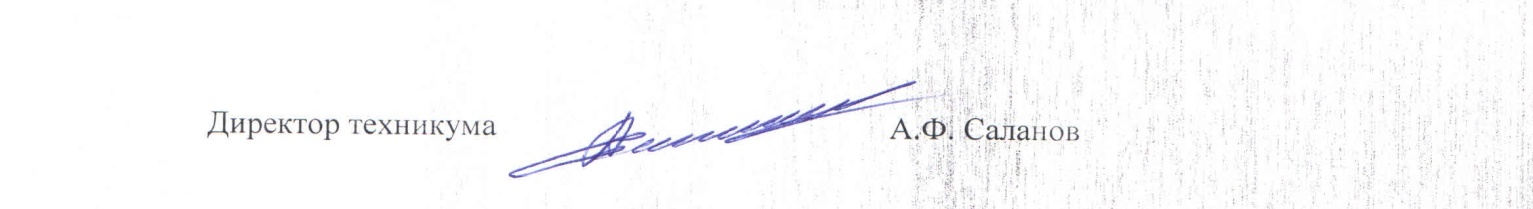 № п/пФ.И.О.ДолжностьСроки дежурства1Немова Татьяна Владимировнаспециалист по кадрам18.06. -30.06.20182Саланова Татьяна Витальевнасекретарь учебной части02.07-14.07.20183Шитов Валерий Николаевичлаборант16.07-28.07.20184Кадирова Раис Николаевнавоспитатель30.07-15.08.2018